РЕШЕНИЕСобрания депутатов муниципального образования«Шоруньжинское     сельское поселение»О внесении изменений в Соглашение о передаче части полномочий органов местного самоуправления муниципального образования «Шоруньжинское сельское поселение» органам местного самоуправления муниципального образования «Моркинский муниципальный район» на 2015 годВ соответствии п.4 ст. 15 Федерального закона от 06 октября 2003 г. № 1Э1-ФЗ «Об общих принципах организации местного самоуправления в Российской Федерации» Собрание депутатов муниципального, образования «Шоруньжинское  сельское поселение» РЕШАЕТ:Внести в Соглашения о передаче части полномочий органа местного самоуправления муниципального образования «Шоруньжинское сельское поселение» органам местного самоуправления муниципального образования «Моркинский муниципальный район» на 2015 год, утвержденные решениями Собраний депутатов муниципальных образований городского и сельских поселений от 29.12.2014г. № 19   .Установить, что настоящее решение в части осуществления отдельных полномочий вступает в силу при получении межбюджетных трансфертов на исполнение соответствующих полномочий из бюджета муниципального образования «Моркинский муниципальный район».Контроль за исполнением настоящего решения возложить на постоянную комиссию по социальным вопросам.	Глава муниципального образования«Шоруньжинское сельское поселение»Председатель Собрания депутатов                                       Л.А. Григорьева«Унчо ял кундем» муниципальный образованийындепутатше–влакын Погынжо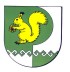 Собрание депутатов    муниципального образования  «Шоруньжинское сельское поселение» № 20 " 20" февраля 2015 года